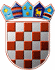                  REPUBLIKA HRVATSKA
      KRAPINSKO-ZAGORSKA ŽUPANIJA                         ŽUPANKLASA: 310-04/24-01/04URBROJ: 2140-06/6-24-2Krapina, 19. ožujka 2024. Na temelju članka 8. Pravilnika za dodjelu potpore za poticanje proizvodnje Zagorskih mlinaca Krapinsko-zagorske županije za razdoblje 2024.-2027. godine („Službeni glasnik Krapinsko-zagorske županije“ broj 7/24) te članka 32. Statuta Krapinsko-zagorske županije (Službeni glasnik Krapinsko-zagorske županije“,  broj 13/01., 5/06., 14/09., 11/13., 26/13., 13/18., 5/20, 10/21 i 15/21- pročišćeni tekst) župan Krapinsko-zagorske županije raspisuje JAVNI POZIVza dodjelu potpora za poticanje proizvodnje „Zagorskih štrukli“/“Zagorskih štruklji“ Krapinsko-zagorske županije u 2024. godini1. Predmet Javnog poziva je podnošenje Prijava za dodjelu potpora za poticanje proizvodnje „Zagorskih štrukli“/“Zagorskih štruklji“ Krapinsko-zagorske županije u 2024. godini temeljem Pravilnika za dodjelu potpore za poticanje proizvodnje „Zagorskih štrukli“/“Zagorskih štruklji“ Krapinsko-zagorske županije za razdoblje 2024.-2027. godine („Službeni glasnik Krapinsko-zagorske županije“ broj 7/24) (dalje u tekstu: Pravilnik) koji je usklađen s Uredbom Komisije (EU) 2023/2831 od 13. prosinca 2023. godine o primjeni članka 107. i 108. Ugovora o funkcioniranju Europske unije na de minimis  potpore (Službeni list Europske unije, L 2023/2831) (dalje u tekstu: Uredba 2023/2831).2. Prijavu mogu podnijeti: Mikro, mali i srednji subjekti malog gospodarstva i to trgovačka društva (d.o.o. i j.d.o.o.) i obrti sukladno Preporuci Europske Komisije 2003/361/EC od 6. svibnja 2003. koji proizvode „Zagorske štrukle“/“Zagorske štruklje“ prema specifikaciji i certificirani su proizvođači „Zagorskih štrukli“/“Zagorskih štruklji“ i nositelji potvrde o sukladnosti proizvoda sa Specifikacijom proizvoda za razdoblje 2023./2024., izdanom od strane certifikacijskog tijela Bureau Veritas Croatia d.o.o.Proizvođači „Zagorskih štrukli“/“Zagorskih štruklji“ dokazuju da svoj proizvod stavljaju na tržište dostavom Evidencijskih listova otpreme „Zagorskih štrukli“/“Zagorskih štruklji“.Mikro, mali i srednji subjekti malog gospodarstva i to trgovačka društva (d.o.o. i j.d.o.o.) i obrti su prihvatljivi Podnositelji prijave ukoliko:imaju sjedište na području Krapinsko-zagorske županije (upisano najkasnije s danom objave Javnog poziva), su registrirani najmanje 1 godinu do trenutka podnošenja prijave, imaju najmanje jednog zaposlenog u prethodnoj poslovnoj godini, imaju podmirene obveze po osnovi javnih davanja o kojima službenu evidenciju vodi Porezna uprava, nisu u blokadi. Namjena potpore:Namjena potpore odnosi se na slijedeće prihvatljive aktivnosti:            SKUPINA Akupnja, izgradnja, proširenje ili uređenje objekata za proizvodnju „Zagorskih štrukli“/“Zagorskih štruklji“ , kupnja, izgradnja, proširenje ili uređenje objekata za skladištenje sirovina i proizvoda „Zagorskih štrukli“/“Zagorskih štruklji“,  kupnja strojeva, opreme i alata za proizvodnju „Zagorskih štrukli“/“Zagorskih štruklji“, kupnja gospodarskog motornog vozila za prijevoz tereta najveće dopuštene mase do 12.000 kg za namjenu dovoza/odvoza sirovina i distribuciju proizvoda „Zagorskih štrukli“/“Zagorskih štruklji“.SKUPINA Bmarketinške aktivnosti i ulaganje za izlazak na nova tržišta,edukacija i stručno osposobljavanje vlasnika i zaposlenika. Iznos i intenzitet potporea) Najniži iznos potpore koji se može dodijeliti je 3.000,00 eura. b) Najviši iznos potpore koji se može dodijeliti je 8.000,00 eura. c) Sredstva za provedbu aktivnosti iz skupine A odobravaju se u iznosu do 60% od ukupno prihvatljivih troškova. d) Sredstva za provedbu aktivnosti iz skupine B odobravaju se u iznosu do 20% od ukupno prihvatljivih troškova. e) Sredstva za odobrene potpore isplaćuju se korisnicima jednokratno u ukupnom iznosu dodijeljene potpore. f) Neće se prihvaćati Prijave onih Podnositelja koji su za istu namjenu i za iste aktivnostidobili bespovratna sredstva male vrijednosti iz drugih programa u okviru nacionalnogproračuna i drugih javnih izvora, javnih fondova Europske unije i izvan Europske unije. Prihvatljivi i neprihvatljivi troškovi     Prihvatljivi su troškovi nastali od 01. siječnja 2024. godine.Prihvatljivi troškovi su:1) kupnja objekata za proizvodnju, 2) kupnja objekata za skladištenje sirovina i proizvoda,3) izgradnja, proširenje ili uređenje objekata za proizvodnju proizvoda,4) izgradnja, proširenje ili uređenje objekata za skladištenje sirovina i proizvoda,5) nabava strojeva, postrojenja i opreme, mjernih i kontrolnih uređaja i instrumenata te računalnih programa,  6) kupnja gospodarskog motornog vozila za prijevoz tereta najveće dopuštene mase do 12.000 kg za namjenu dovoza/odvoza sirovina i distribuciju proizvoda, 7) usluge korištenja vanjskih subjekata u razvoju proizvoda (atestiranje opreme i instalacija, testiranje proizvoda, promotivne aktivnosti, grafička rješenja i inovacija u dizajnu proizvoda, ambalaži i dr.), 8) edukacija/stručno osposobljavanje vlasnika i zaposlenika, 9) marketinške aktivnosti: nastup na domaćim i inozemnim sajmovima, zakup i opremanje izložbenog prostora, oblikovanje proizvoda (dizajn) i izrada web stranice. Neprihvatljivi troškovi su: 1)Troškovi opreme, usluga i radova koje isporučuju ili obavljaju partnerski i povezani subjekti s podnositeljem prijave, 2) Porez na dodanu vrijednost (bez obzira da li je poduzetnik u sustavu PDV-a ili nije), 3) Nabava rabljenih strojeva i opreme, 4) Carinske i uvozne pristojbe ili bilo koje druge naknade (bankovne naknade, tečajne razlike i sl.), 5) Projektna dokumentacija sa svim potrebnim dozvolama i studijama za izgradnju i proširenje objekta za proizvodnju i skladištenje proizvoda,6) Nabava/kupovina/najam:- osobnih automobila, - radnih vozila,- gospodarskih motornih vozila za prijevoz tereta dopuštene mase iznad 12.000 kg, 7) Troškovi studija (školarine),8) Troškovi tečajeva i edukacije koje nisu u funkciji obavljanja djelatnosti za koju je potpora odobrena (npr. tečajevi stranih jezika, informatički tečajevi i sl.) te stjecanja formalnog obrazovanja, 9)  Najam opreme i strojeva, 10) Potrošni materijal, nabava/kupovina sirovina/repromaterijala, 11) Obnavljanje certifikata, kontrolni audit, 12) Web-hosting, 13) Oglašavanje u medijima, 14) Trošak službenog puta (dnevnice, prijevoz, smještaj), 15) Catering odnosno usluga pripreme, dostave i posluživanja hrane i pića, 16) Trošak konzumacije hrane i pića u i izvan ugostiteljskih objekata. Podnošenje Prijave s obaveznom dokumentacijom (osnovna i specifična dokumentacija)Osnovna dokumentacijaIspunjen Obrazac prijave za dodjelu potpore (Prilog I.);Izvadak iz sudskog registra ne stariji od 30 dana od objave Javnog poziva za trgovačka društva;Izvadak iz obrtnog registra za obrte ne stariji od 30 dana;Preslika osobne iskaznice osobe ovlaštene za zastupanje trgovačkog društva/vlasnika obrta; Ispunjena Izjava o korištenim državnim potporama male vrijednosti (Prilog III.);Ispunjena Skupna izjava (Prilog IV.);Potvrda Porezne uprave o nepostojanju duga, ne starija od 30 dana od objave Javnog poziva (e-Porezna);  Ispunjena Izjava Podnositelja prijave (Obrazac VI.); Preslika Potvrde o sukladnosti proizvoda sa Specifikacijom proizvoda „Zagorski štrukli“/“Zagorski štruklji“, za razdoblje 2023/2024;Prilozi Potvrdi o sukladnosti proizvoda za „Zagorske štrukle“/“Zagorske štruklje“, za  razdoblje od 01.03.2023. do 31.12.2023. te od 01.01.2024. do 01.03.2024. godine na kojima se vide količine koje su proizvođači prijavili da će proizvesti;Preslike Evidencijskih lista otpreme „Zagorskih štrukli“/“Zagorskih štruklji“, za razdoblje od 01.03.2023. godine do 01.03.2024. godine (iz kojih su vidljive mjesečne količine „Zagorskih štrukli“/“Zagorskih štruklji“,  stavljenih na tržište); Fotografije proizvoda i promidžbeni materijal.      Specifična dokumentacijaZa namjenu:kupnje strojeva, opreme i alata za proizvodnju „Zagorskih štrukli“/“Zagorskih štruklji“;kupnje gospodarskog motornog vozila za prijevoz tereta najveće dopuštene mase do 12.000 kg za namjenu dovoza/odvoza sirovina i distribuciju proizvoda „Zagorskih štrukli“/“Zagorskih štruklji“,;marketinških aktivnosti i ulaganja za izlazak na nova tržišta;edukacije i stručnog osposobljavanja vlasnika i zaposlenika.Računi s izvodima kao dokaz o plaćanju, ponude, predračuni i ugovori.Za namjenu:kupnje objekata za proizvodnju „Zagorskih štrukli“/“Zagorskih štruklji“,;kupnje objekata za skladištenje sirovina i proizvoda „Zagorskih štrukli“/“Zagorskih štruklji“,;Predugovor ili ugovor za kupnju objekata i dokaz o legalnosti objekata (uporabna i/ili građevinska dozvola, Rješenje o izvedenom stanju ili neki drugi dokaz).Za namjenu:izgradnje objekta za proizvodnju „Zagorskih štrukli“/“Zagorskih štruklji“;izgradnje objekta za skladištenje sirovina i proizvoda „Zagorskih štrukli“/“Zagorskih štruklji“;Zemljišnoknjižni izvadak kao dokaz prava vlasništva nad zemljištem, ne stariji od 8 dana od dana podnošenja Prijave, uz odgovarajuće dokaze o vlasništvu. Troškovnici radova ovjereni od strane ovlaštenog projektanta.Za namjenu: Proširenja i uređenja objekata za proizvodnju „Zagorskih štrukli“/“Zagorskih štruklji“;Proširenja i uređenja objekata za skladištenje sirovina i proizvoda „Zagorskih štrukli“/“Zagorskih štruklji“; Dokaz o legalnosti objekta (uporabna i/ili građevinska dozvola, Rješenje o izvedenom stanju ili neki drugi dokaz),Ugovor o zakupu objekta na minimalno 5 godina uz odgovarajuće dokaze o legalnosti (uporabna i/ili građevinska dozvola, Rješenje o izvedenom stanju ili neki drugi dokaz), (Ugovor o zakupu objekta ne može biti sklopljen unutar partnerskih i povezanih subjekata s Podnositeljem prijave).Za proširenje objekta za proizvodnju i skladištenje sirovina i proizvoda „Zagorskih štrukli“/“Zagorskih štruklji“, prilažu se troškovnici radova ovjereni od strane ovlaštenog projektanta.Za uređenje objekta za proizvodnju i skladištenje sirovina i proizvoda „Zagorskih štrukli“/“Zagorskih štruklji“, prilažu se računi s izvodima kao dokaz o plaćanju, ponude, predračuni i ugovori.Ponude i predračuni ne smiju biti stariji od 30 dana od dana podnošenja Prijave, a troškovnici 60 dana od podnošenja Prijave te isti moraju sadržavati osnovne podatke o ponuditelju.      Popis priloga koji se prilažu u Prijavi: Prilog I. -   Obrazac Prijave za potporu,Prilog III. - Obrazac: Izjave o korištenim potporama male vrijednosti,Prilog IV. -  Obrazac: Skupna izjava,Prilog VI. - Obrazac: Izjava podnositelja Prijava.   Način i uvjeti podnošenja Prijave za potporuPrijava za dodjelu bespovratne potpore podnosi se putem pripadajućeg Obrasca Prijave za potporu uz koji se prilaže obavezna dokumentacija (osnovna i specifičan dokumentacija). Obrasci s popisom obavezne dokumentacije mogu se preuzeti na web stranici: http://www.kzz.hr// (Natječaji i javni pozivi). Obrasci za prijavu na Javni poziv ne smiju se ni na koji način mijenjati. Ispunjen Obrazac Prijave za potporu s obaveznom dokumentacijom podnosi se isključivo putem pošte i to preporučeno u zatvorenoj omotnici na kojoj je obavezno ispisati ime i prezime i adresu pošiljatelja te poslati na adresu:Krapinsko-zagorska županija, Upravni odjel za gospodarstvo, poljoprivredu, turizam, promet i komunalnu infrastrukturu „ ZA JAVNI POZIV-dodjela potpora za poticanje proizvodnje „Zagorskih štrukli“/“Zagorskih štruklji“, Krapinsko-zagorske županije  u 2024. godiniMagistratska 1, 49000 Krapina, „NE OTVARAJ“-Detaljne upute o postupku obrade Prijava za potporu i donošenju Odluke nalaze se u Pravilniku.Rok za podnošenje Prijava za potporu teče od dana objave i traje do 22. travnja 2024. godine. ŽUPAN Željko KolarDostaviti: Upravni odjel za gospodarstvo, poljoprivredu, turizam, promet i komunalnu infrastrukturu,Upravni odjel za poslove Županijske skupštine, za zbirku isprava, Upravni odjel za financije i proračun,Pismohrana, ovdje.